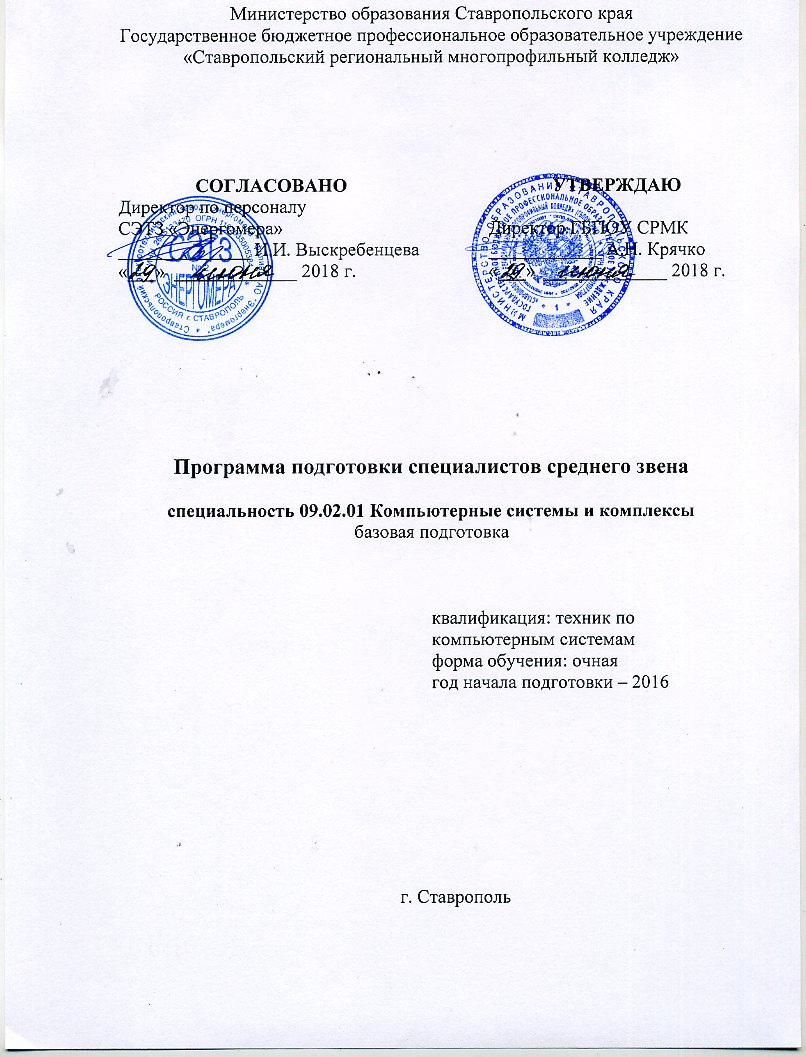 Программа  подготовки специалистов среднего звена по специальности  09.02.01 Компьютерные системы и комплексы базовой подготовки разработана на основе Федерального государственного образовательного стандарта по специальности среднего профессионального образования 09.02.01 Компьютерные системы и комплексы, утвержденного приказом Министерства образования и науки Российской Федерации от 28 июля 2014 года № 849 Об утверждении Федерального государственного образовательного стандарта среднего профессионального образования по специальности 09.02.01 Компьютерные системы и комплексы (зарегистрировано в Минюсте РФ 21 августа 2014 года рег. № 33748).Организация - разработчик: Государственное бюджетное профессиональное образовательное учреждение «Ставропольский региональный многопрофильный колледж»Программа  подготовки специалистов среднего звена по специальности 09.02.01 Компьютерные системы и комплексы базовой подготовки рассмотрена и одобрена на заседании педагогического совета ГБПОУ СРМК 28.06.2018 г, протокол №13.Ставрополь 2018СОДЕРЖАНИЕ1.ПАСПОРТ ПРОГРАММЫ ПОДГОТОВКИ СПЕЦИАЛИСТОВ СРЕДНЕГО ЗВЕНА (ППССЗ) по специальности 09.02.01 Компьютерные системы и комплексы базовой подготовкиРаздел 1. Общие положения 1.1. Программа подготовки специалистов среднего звена (ППССЗ), реализуемая государственным бюджетным профессиональным образовательным учреждением «Ставропольский региональный многопрофильный колледж» (далее ГБПОУ СРМК), по специальности 09.02.01 Компьютерные системы и комплексы базовой подготовки  представляет собой систему документов, разработанных и утвержденных образовательным учреждением с учетом требований рынка труда на основе федерального государственного образовательного стандарта среднего профессионального образования по специальности 09.02.01 Компьютерные системы и комплексы, утвержденного приказом Министерства образования и науки Российской Федерации от 28 июля 2014 года № 849, зарегистрированного  Министерством юстиции Российской Федерации 21 августа 2014 года рег. № 33748.	1.1.1.Основные понятия, структура ППССЗ 09.02.01 Компьютерные системы и комплексы базовой подготовкиППССЗ регламентирует цели, ожидаемые результаты, содержание, условия и технологии реализации образовательного процесса, оценку качества подготовки выпускника по данной специальности и включает в себя:–учебный план;–календарный учебный график;– рабочие программы учебных дисциплин;–рабочие программы профессиональных модулей;–программы учебной и производственной практики;–материалы, обеспечивающие качество подготовки обучающихся;–методические материалы, обеспечивающие качественную реализацию соответствующей образовательной технологии. ППССЗ ежегодно пересматривается и обновляется в части содержания учебных планов, состава и содержания программ учебных дисциплин, профессиональных модулей, учебной и производственной практик, методических материалов, обеспечивающих качество подготовки обучающихся.ППССЗ реализуется в совместной образовательной, производственной, общественной и иной деятельности обучающихся и работников  колледжа. ППССЗ предусматривают изучение учебных циклов:а) общий гуманитарный и социально-экономический цикл; б) математический и общий естественнонаучный цикл;в) профессиональный учебный цикл; и разделов:–учебная практика;–производственная практика (по профилю специальности).–производственная практика (преддипломная);–государственная итоговая аттестация (подготовка и защита выпускной квалификационной работы).Обязательная часть ППССЗ составляет 70%,  вариативная – 30%. от  общего объема времени, отведенного на ее освоение.  Вариативная часть дает возможность расширения и углубления подготовки, определяемой содержанием обязательной части, получения дополнительных компетенций, умений и знаний, необходимых для обеспечения конкурентоспособности выпускника в соответствии с запросами регионального рынка труда и возможностями продолжения образования. Дисциплины, междисциплинарные курсы и профессиональные модули вариативной части определяются колледжем.Общий гуманитарный и социально-экономический, математический и общий естественнонаучный циклы состоят из дисциплин.Обязательная часть общего гуманитарного и социально-экономического цикла ППССЗ по специальности 09.02.01 Компьютерные системы и комплексы базовой подготовки предусматривает изучение следующих обязательных дисциплин: ОГСЭ.01 Основы философии, ОГСЭ.02 История, ОГСЭ.03 Иностранный язык, ОГСЭ.04 Физическая культура.Профессиональный цикл состоит из общепрофессиональных дисциплин и профессиональных модулей в соответствии с основными видами деятельности. В состав профессионального модуля входит один или несколько междисциплинарных курсов. При освоении обучающимися профессиональных модулей проводятся учебная практика и производственная практика (по профилю специальности).Обязательная часть профессионального цикла предусматривает изучение дисциплины ОП.10 Безопасность жизнедеятельности. Объем часов на дисциплину ОП.10 Безопасность жизнедеятельности составляет 68 часов, из них на освоение основ военной службы – 48 часов.В соответствии с ФГОС СПО по специальности 09.02.01 Компьютерные системы и комплексы базовой подготовки практика является обязательным разделом  ППССЗ. Она представляет собой вид учебной деятельности, направленной на формирование, закрепление, развитие практических навыков и компетенций в процессе выполнения определенных видов работ, связанных с будущей профессиональной деятельности  по специальности.При реализации ППССЗ предусматриваются следующие виды практик: учебная и производственная.Производственная практика состоит из двух этапов: практики (по профилю специальности) и преддипломной практики.Учебная практика и производственная практика (по профилю специальности) проводятся при освоении обучающимися профессиональных компетенций в рамках профессиональных модулей.  Учебная практика проводится рассредоточено, чередуясь с теоретическими занятиями в рамках профессиональных модулей. Производственная практика (по профилю специальности)  проводится концентрированно в организациях, направление деятельности которых соответствует профилю подготовки обучающихся  при освоении профессиональных модулей Цель учебной практики – приобретение первоначального практического опыта.Цель производственной практики – получение практического опыта, профессиональных компетенций при освоении вида профессиональной деятельности в рамках изучения профессиональных модулей, а также сбор, систематизация и обобщение практического материала в т.ч. для использования в выпускной квалификационной работе. Задачами преддипломной  практики являются изучение нормативных и методических материалов, фундаментальной и периодической литературы по вопросам, разрабатываемым студентом в выпускной квалификационной работе (дипломной работе); анализ деятельности организации по направлению, соответствующему теме дипломной работы; разработка рекомендаций по ее совершенствованию.1.1.2.Основные термины и их определения, используемые сокращенияСПО – среднее профессиональное образование;ФГОС СПО – федеральный государственный образовательный стандарт среднего профессионального образования;ОО – образовательная  организация;ППССЗ – программа подготовки специалистов среднего звена;ОК – общая компетенция;ПК – профессиональная компетенция;УД – учебная дисциплина;ПМ – профессиональный модуль;МДК – междисциплинарный курс;УП – учебная практика;ПП – производственная  практика;ФОС – фонд оценочных средств;КИМ – контрольно-измерительные материалы для промежуточной аттестации;КОС – контрольно-оценочные средство для проведения экзамена (квалификационного) по профессиональному модулю;ГИА – государственная итоговая аттестация по специальности;ВКР – выпускная квалификационная работа.1.2. Нормативные документы для разработки ППССЗ по специальности 09.02.01 Компьютерные системы и комплексы базовой подготовки.Нормативно-правовая база реализации ФГОС СПО:– Федеральный Закон «Об образовании в Российской Федерации» от 29.12.2012 № 273 – ФЗ  (в действующей редакции); – Федерального государственного образовательного стандарта по специальности среднего профессионального образования (далее – СПО) 09.02.01 Компьютерные системы и комплексы, утвержденного приказом Министерства образования и науки Российской Федерации от 28 июля 2014 года № 849, зарегистрированного  Министерством юстиции Российской Федерации 21 августа 2014 года рег. № 33748.– Федеральный государственный образовательный стандарт среднего общего образования, утвержденный приказом Министерства образования и науки Российской Федерации от 17.05.2012 г. № 413 (в действующей редакции);– Порядок организации и осуществления образовательной деятельности по образовательным программам среднего профессионального образования, утвержденный приказом Минобрнауки России от 14 июня 2013 года № 464 (зарегистрированного в Минюст России 30 июля 2013 года, рег. № 29200) (в действующей редакции); – Положение о практике обучающихся, осваивающих основные профессиональные образовательные программы среднего профессионального образования, утвержденное приказом Минобрнауки России от 18 апреля 2013 года № 291 (зарегистрированное в Минюст России 14 июня 2013 года, рег. № 28785) (в действующей редакции);– Порядок проведения государственной итоговой аттестации по образовательным программам среднего профессионального образования, утвержденный приказом Минобрнауки России от 16 августа 2013 г. № 968 (зарегистрированного в Минюст России 01 ноября 2013 года, рег. № 30306) (в действующей редакции);– Инструкция об организации обучения граждан Российской Федерации начальным знаниям в области обороны и их подготовки по основам военной службы в образовательных учреждениях среднего (полного) общего образования, образовательных учреждениях начального профессионального и среднего профессионального образования и учебных пунктах», утвержденная приказом Минобороны РФ и Министерства образования и науки РФ от 24 февраля 2010 г. № 96/134, зарегистрированного в Минюсте РФ 12 апреля 2010 г., регистрационный №16866; – Общероссийский классификатор профессий рабочих, должностей служащих и тарифных разрядов (ОК 016-94, ОКПДТР) (с изменениями от июля 2012 г.).1.2.2. Учебно-методическая база реализации ФГОС СПО:– Разъяснения по формированию учебного плана основной профессиональной образовательной программы начального профессионального и среднего профессионального образования (письмо департамента профессионального образования Министерства образования и науки России от 20 октября 2010 года № 12-696).– Методические рекомендации по разработке основных профессиональных образовательных программ и дополнительных профессиональных программ с учетом соответствующих профессиональных стандартов (утв. Минобрнауки России 22.01.2015 N ДЛ- 1/05вн)– Решение коллегии Министерства образования и молодежной политики Ставропольского края №1 от 24 февраля 2016 (в части включения учебной дисциплины или междисциплинарного курса «Основы предпринимательства» в рамках освоения образовательной программы среднего профессионального по профессии и (или) специальности);– Рекомендации по организации получения среднего общего образования в пределах освоения образовательных программ среднего профессионального образования на базе основного общего образования с учетом требований федеральных государственных образовательных стандартов и получаемой профессии или специальности среднего профессионального образования (письмо Министерства образования и науки Российской Федерации от 17 марта 2015 года №06-259);– Письмо Департамента государственной политики в сфере подготовки рабочих кадров и ДПО Минобрнауки России от 17.03.2015 № 06-259 «Об уточнении Рекомендаций по организации получения среднего общего образования в пределах освоения образовательных программ среднего профессионального образования на базе основного общего образования с учетом требований федеральных государственных образовательных стандартов и получаемой профессии или специальности среднего профессионального образования», одобренных Научно-методическим советом Центра профессионального образования и систем квалификации ФГАУ «ФИРО» протокол № 3 от 25 мая 2017г. и Примерных программ общеобразовательных учебных дисциплин для профессиональных образовательных организаций (2015 г.);– Примерная основная образовательная  программа среднего общего образования, одобренная решением федерального учебно-методического объединения по общему образованию (протокол от 28 июня 2016 г. № 2/16-з).Нормативно-методическая база колледжа. Локальные нормативно-правовые акты ГБПОУ СРМК, регламентирующие реализацию ФГОС СПО по специальностям и профессиям:– Устав ГБПОУ СРМК; – Положение об организации и осуществлении образовательной деятельности по образовательным программам среднего профессионального образования;–Положение об организации и осуществлении образовательной деятельности по основным программам профессионального обучения в Государственном бюджетном профессиональном образовательном учреждении «Ставропольский региональный многопрофильный колледж»;  – Положение о порядке разработки и утверждения основных профессиональных образовательных программ  СПО;– Положение о порядке согласования основных профессиональных образовательных программ (программ подготовки специалистов среднего звена, программ подготовки квалифицированных рабочих, служащих) с работодателями;– Положение об учебном плане образовательной программы среднего профессионального образования Государственного бюджетного профессионального образовательного учреждения «Ставропольский региональный многопрофильный колледж»;– Положение о текущем контроле успеваемости и промежуточной аттестации обучающихся;– Положение об экзамене (квалификационном) по профессиональным модулям, реализуемым в рамках  ППССЗ.  – Положение о проведении государственной итоговой аттестации в Государственном бюджетном профессиональном образовательном учреждении «Ставропольский региональный многопрофильный колледж»;– Положение о практике обучающихся Государственного бюджетного профессионального образовательного учреждения «Ставропольский региональный многопрофильный колледж»;	– Положение о подготовке и проведении лабораторных работ, практических  занятий;– Положение о  порядке разработки и утверждения рабочей  программы учебной дисциплины;– Положение о порядке разработки и утверждения рабочей  программы профессионального модуля; – Положение о порядке разработки, утверждения и требованиях к содержанию и оформлению рабочих программ учебных дисциплин общеобразовательного цикла; – Положение об Экспертном совете по оценке качества учебно-методического обеспечения ОПОП СПО;	– Положение о фонде оценочных средств для проведения текущего контроля успеваемости, промежуточной и государственной итоговой аттестации студентов;– Положение о Портфолио обучающегося;– Положение об учебно-методическом комплексе учебной дисциплины, профессионального модуля;	– Положение об организации выполнения и защиты выпускной квалификационной работы;– Положение об организации выполнения и защиты курсовой  работы (проекта);– Положение о мониторинге уровня сформированности компетенций обучающегося; – Положение о планировании и организации самостоятельной работы обучающихся Государственного бюджетного профессионального образовательного учреждения «Ставропольский региональный многопрофильный колледж»;– Положение об индивидуальных проектах Государственного бюджетного профессионального образовательного учреждения «Ставропольский региональный многопрофильный колледж»;– Методические рекомендации и шаблоны (унифицированные формы) учебно-планирующей и учебно-методической документации, разработанные в ГБПОУ СРМК. 1.3.Общая характеристика программы подготовки  специалистов среднего звена по специальности 09.02.01 Компьютерные системы и комплексы базовой подготовки1.3.1.Цели ППССЗ: компетентностный подход:Программа подготовки  специалистов среднего звена по специальности 09.02.01 Компьютерные системы и комплексы базовой подготовки предназначена для методического обеспечения учебного процесса и предполагает формирование у студентов общих и профессиональных компетенций в соответствии с требованиями ФГОС СПО по данной специальности; подготовку специалистов в области экономики и управления, отвечающих запросам регионального рынка труда.Цель (миссия) ППССЗ по специальности 09.02.01 Компьютерные системы и комплексы базовой подготовки заключается в подготовке специалистов, готовых к выполнению работ в области информатики и вычислительной техники, и обеспечении данными специалистами регионального рынка труда.Сохраняя традиции и внедряя инновации, колледж является гарантом качественного профессионального образования, обеспечивающего возможность карьерного роста и достойного положения в обществе.На основании требований к уровню подготовки выпускника, предъявляемых ФГОС СПО и исходя из специфики деятельности в регионе, к которой готовится выпускник колледжа, сформулированы цели обучения в соответствии с миссией колледжа. В области воспитания целью ППССЗ по специальности 09.02.01 Компьютерные системы и комплексы базовой подготовки является формирование социально-личностных и профессионально важных качеств выпускников: целеустремленности, организованности, трудолюбия, коммуникабельности, умения работать в коллективе, понимания и принятия социальных и этических норм ответственности за конечный результат профессиональной деятельности, адаптивности. В области обучения целью ППССЗ по специальности 09.02.01 Компьютерные системы и комплексы базовой подготовки является формирование у выпускника знаний, умений и практического опыта, необходимых для решения задач профессиональной деятельности, обеспечение контроля уровня освоения компетенций, подготовка специалиста, обладающего общими и профессиональными компетенциями, в соответствии с требованиями ФГОС, способного к саморазвитию и самообразованию.В области развития целью ППССЗ по специальности 09.02.01 Компьютерные системы и комплексы базовой подготовки является формирование гармоничной личности, развитие интеллектуальной сферы, раскрытие разносторонних творческих возможностей обучаемого, формирование системы ценностей, потребностей, стремлений в построении успешной карьеры.Для достижения необходимого соответствия с требованиями ФГОС СПО по специальности цели образования выражены в форме компетенций, формируемые через компетентностный подход к образовательному процессу. Компетенции выпускника, приведенные во ФГОС СПО, являются обязательными. Главную цель программы, как в области обучения, так и в области воспитания определяет Научно-методический совет колледжа.Деятельность выпускников направлена на совокупность методов и средств по разработке и производству компьютерных систем и комплексов; эксплуатацию, техническое обслуживание, сопровождение и настройку компьютерных систем и комплексов;1.3.2.Основополагающие принципы формирования ППССЗ по специальности 09.02.01 Компьютерные системы и комплексы базовой подготовкиППССЗ по специальности 09.02.01 Компьютерные системы и комплексы базовой подготовки ориентирована на реализацию  следующих принципов:	–приоритет практикоориентированных знаний выпускника;	–ориентация на развитие местного и регионального сообщества;	–формирование готовности принимать решения и профессионально действовать в нестандартных ситуациях;	–формирование потребности к постоянному развитию и инновационной деятельности в профессиональной сфере, в том числе к продолжению образования.1.3.3.Концепция формирования вариативной части специальности 09.02.01 Компьютерные системы и комплексы базовой подготовкиФедеральным государственным образовательным стандартом по специальности 09.02.01 Компьютерные системы и комплексы  базовой подготовки предусмотрено 900 часов на вариативную часть. Региональные требования в рамках вариативной составляющей  формируются в дополнение к требованиям ФГОС СПО с учетом задач социально- экономического развития региона. Вариативная часть дает возможность расширения и углубления подготовки конкурентно-способных выпускников в соответствии с запросами регионального рынка труда и возможностями продолжения образования.В вариативных частях учебных циклов (дисциплин, междисциплинарных курсов) определены приобретаемые обучающимися знания, умения, практический опыт и перечень формируемых компетенций или видов профессиональной деятельности. На их основании формируется перечень и последовательность вариативных дисциплин (части дисциплин) и модулей в учебном плане (УП). Решения по формированию вариативного перечня знаний, умений, практического опыта и компетенций базируются на требованиях к выпускникам со стороны работодателей,  обучающихся, общества, регионального рынка труда и согласовываются с ними. По решению педагогического совета колледжа и акта согласования объем времени распределен по циклам дисциплин и профессиональным модулям следующим образом: –  в общем гуманитарном и социально–экономическом цикле (ОГСЭ) с целью воспитания культурно–ценностного отношения к русской речи, истории края, совершенствования речевой культуры (92 часа) направлено на введение дисциплин:  ОГСЭ.05 Русский язык и культура речи  в объеме 56 часов, ОГСЭ.06 Ставропольский край в истории России – 36 часов;– в математическом и общем естественнонаучном цикле (ЕН) в целях изучения экологических особенностей региона введена дисциплина ЕН.03. Экологические основы природопользования в объеме 32 часа.– в профессиональном учебном цикле вариативная часть (776 часов) распределена следующим образом:1) на общепрофессиональные дисциплины (ОП) с целью развития профессиональных компетенций, формирования коммуникативных умений и навыков, успешной адаптации и повышения конкурентоспособности выпускников на рынке труда увеличен объем времени на изучение учебных дисциплин в объеме 186 часа  и введены дополнительные в объеме 410 часов: ОП.11 Правовое обеспечение профессиональной деятельности — 48 часов; ОП.12 Охрана труда — 32 часа; ОП.13 Архитектура ЭВМ — 110 часов; ОП.14 Компьютерные сети и телекоммуникации  — 110 часов; ОП.15 Основы поиска работы — 32 часа; ОП.16 Экономика организации — 42 часа. Учебная дисциплина ОП.17 Основы предпринимательства в объеме 36 часов введена в целях выполнения  решения заседания Правительства Ставропольского края (Протокол № 1 от 20 января 2016 года),  решения коллегии министерства образования и молодежной политики Ставропольского края протокол № 1 от 24 февраля 2016 г. по введению в ППССЗ учебной дисциплины или МДК «Основы предпринимательства».2) на реализацию профессиональных модулей с целью развития профессиональных компетенций, формирования коммуникативных умений и навыков, успешной адаптации и повышения конкурентоспособности выпускников на рынке труда, с учетом требований регионального рынка труда и заявок работодателей увеличен объем времени на изучение междисциплинарных курсов на 180 часов. 1.3.4. Требования к уровню подготовки, необходимому для освоения ППССЗ по специальности 09.02.01 Компьютерные системы и комплексы  базовой подготовки. Нормативный срок освоения ППССЗ по специальности 09.02.01 Компьютерные системы и комплексы  базовой подготовки при очной форме получения образования составляет: –на базе основного общего образования – 3 года 10 месяцев.Трудоемкость освоения ППССЗ базовой подготовки в соответствии с ФГОС СПО по специальности при очной форме получения образования составляет 147 недель, в том числе:Для реализации среднего общего образования нормативный срок освоения ППССЗ увеличен на 52 недели (1 год), в том числе: 39 недель – теоретическое обучение, 2 недели - промежуточная аттестация, 11 недель – каникулы и составляет 199 недель.Квалификация – техник по компьютерным системам.Раздел 2. Характеристика профессиональной деятельности выпускников и требования к результатам освоения ППССЗ по специальности 09.02.01 Компьютерные системы и комплексы базовой подготовки 2.1.	Область профессиональной деятельности:Область профессиональной деятельности выпускников: совокупность методов и средств по разработке и производству компьютерных систем и комплексов; эксплуатация, техническое обслуживание, сопровождение и настройка компьютерных систем и комплексов; обеспечение функционирования программно-аппаратных средств защиты информации в компьютерных системах и комплексах.2.2.Объекты  профессиональной деятельности:Объекты профессиональной деятельности выпускника:цифровые устройства;системы автоматизированного проектирования; нормативно-техническая документация; микропроцессорные системы; периферийное оборудование; компьютерные системы, комплексы и сети;средства обеспечения информационной безопасности в компьютерных системах, комплексах и сетях;продажа сложных технических систем; первичные трудовые коллективы.2.3.Виды профессиональной деятельности: Техник по компьютерным системам готовится к следующим видам  профессиональной деятельности:ВПД. 1 Проектирование цифровых устройств.ВПД. 2 Применение микропроцессорных систем, установка и настройка периферийного оборудования.ВПД. 3 Техническое обслуживание и ремонт компьютерных систем и комплексов.ВПД. 4 Выполнение работ по одной или нескольким профессиям рабочих, должностям служащих.2.4.Требования к результатам освоения ППССЗ по специальности 09.02.01 Компьютерные системы и комплексы базовой подготовки2.4.1. Компетенции выпускника, формируемые в результате освоения данной ППССЗ.Техник по компьютерным системам должен обладать следующими компетенциями:а) общими компетенциями (ОК), включающими в себя способность:OKI. Понимать сущность и социальную значимость своей будущей профессии, проявлять к ней устойчивый интерес.ОК 2. Организовывать собственную деятельность, выбирать типовые методы и способы выполнения профессиональных задач, оценивать их эффективность и качество.ОК 3. Принимать решения в стандартных и нестандартных ситуациях и нести за них ответственность.ОК 4. Осуществлять поиск и использование информации, необходимой для эффективного выполнения профессиональных задач, профессионального и личностного развития.ОК 5. Использовать информационно-коммуникационные технологии в профессиональной деятельности.ОК 6. Работать в коллективе и команде, эффективно общаться с коллегами, руководством, потребителями.ОК 7. Брать на себя ответственность за работу членов команды (подчиненных), результат выполнения заданий.ОК 8. Самостоятельно определять задачи профессионального и личностного развития, заниматься самообразованием, осознанно планировать повышение квалификации.ОК 9. Ориентироваться в условиях частой смены технологий в профессиональной деятельности.б) профессиональными компетенциями (ПК), соответствующими основным видам профессиональной деятельности:ВПД 1. Проектирование цифровых устройств.ПК 1.1. Выполнять требования технического задания на проектирование цифровых устройств.ПК 1.2. Разрабатывать схемы цифровых устройств на основе интегральных схем разной степени интеграции.ПК 1.3. Использовать средства и методы автоматизированного проектирования при разработке цифровых устройств.ПК 1.4. Проводить измерения параметров проектируемых устройств и определять показатели надежности.ПК 1.5. Выполнять требования нормативно-технической документации.ВПД 2. Применение микропроцессорных систем, установка и настройка периферийного оборудования.ПК 2.1. Создавать программы на языке ассемблера для микропроцессорных систем.ПК 2.2. Производить тестирование, определение параметров и отладку микропроцессорных систем.ПК 2.3. Осуществлять установку и конфигурирование персональных компьютеров и подключение периферийных устройств.ПК 2.4. Выявлять причины неисправности периферийного оборудования.ВПД 3. Техническое обслуживание и ремонт компьютерных систем и комплексов.ПК 3.1. Проводить контроль параметров, диагностику и восстановление работоспособности компьютерных систем и комплексов.ПК 3.2. Проводить системотехническое обслуживание компьютерных систем и комплексов.ПК 3.3. Принимать участие в отладке и технических испытаниях компьютерных систем и комплексов; инсталляции, конфигурировании программного обеспечения.ВПД 4. Выполнение работ по одной или нескольким профессиям рабочих, должностям служащих.ПК 4.1. Подготавливать к работе, настраивать и обслуживать аппаратное обеспечение, периферийные устройства персонального компьютера и компьютерную оргтехнику.ПК 4.2. Осуществлять ввод и обмен данными между персональным компьютером и периферийными устройствами и ресурсами локальных компьютерных сетей.ПК 4.3. Создавать и управлять на персональном компьютере текстовыми документами, таблицами, презентациями и содержанием баз данных.ПК 4.4. Осуществлять навигацию по ресурсам, поиск, ввод и передачу данных с помощью технологий и сервисов Интернета.ПК 4.5. Создавать и обрабатывать цифровые изображения и объекты мультимедиа.Раздел 3. Документы, регламентирующие содержание и организацию образовательного процесса при реализации ППССЗ по специальности 09.02.01 Компьютерные системы и комплексы базовой подготовкиВ соответствии с ФГОС СПО по специальности 09.02.01 Компьютерные системы и комплексы базовой подготовки содержание и организация образовательного процесса при реализации  данной ППССЗ регламентируется:–учебным планом по специальности;–календарным учебным графиком;–аннотациями рабочих программ учебных дисциплин, профессиональных модулей, учебных и производственных практик;–рабочими программами учебных дисциплин цикла ОГСЭ;–рабочими программами учебных дисциплин цикла ЕН;–рабочими программами общепрофессиональных дисциплин профессионального учебного  цикла;–рабочими программами профессиональных модулей;–программами учебных практик;–программами производственных практик (по профилю специальности);–программой  производственной практики (преддипломной).3.1.Учебный план по специальности  (Приложение 1).Учебный план (УП) специальности  разрабатывается на основании ФГОС СПО  и их утверждение относится к компетенции колледжа. УП является основным документом, регламентирующим учебный процесс. Учебный план – документ, определяющий состав учебных дисциплин (модулей), изучаемых в колледже, их распределение по учебным годам и семестрам в течение всего срока обучения. Учебный план включает в себя следующие структурные элементы:1. Сводные данные по бюджету времени;2. План учебного процесса;3. Перечень кабинетов, лабораторий, мастерских и др. для подготовки по специальности СПО;4. Пояснительная записка.Для определения индивидуальной траектории обучения может быть сформирован индивидуальный учебный план обучающегося. Ежегодно учебные планы утверждаются директором колледжа, изменения в вариативной части согласовываются с работодателем (заказчиком кадров). По всем дисциплинам (модулям) циклов учебного плана прописаны формируемые общие и профессиональные компетенции. 3.2. Календарный учебный график (Приложение 2).3.3.Аннотации рабочих программ учебных дисциплин, профессиональных модулей, учебной и производственной практик.Аннотации образовательных программ размещаются на сайте ГБПОУ СРМК (http://rmk.stavedu.ru/) для информированности всех заинтересованных сторон.3.4.Программы учебных дисциплин общеобразовательного цикла (Приложение 3).3.4.1. Программа ОУД.01.  Русский язык  3.4.2. Программа ОУД.02.   Литература 3.4.3. Программа ОУД.03.   Иностранный язык 3.4.4. Программа ОУД.04. Математика: алгебра и начала математического анализа; геометрия 3.4.5. Программа ОУД.05.  История  3.4.6. Программа ОУД.06.  Физическая культура3.4.7. Программа ОУД.07.  Основы безопасности жизнедеятельности 3.4.8. Программа ОУД.08. Информатика3.4.9. Программа ОУД.09. Физика3.4.10. Программа ОУД.10.  Химия3.4.11. Программа ОУД.11.  Обществознание (вкл. экономику и право)3.4.12. Программа ОУД.12.  Биология3.4.13. Программа ОУД.13.  География3.4.14. Программа ОУД.14.  Экология3.4.15. Программа УД.01. Основы исследовательской деятельности3.5.Программы учебных дисциплин общего гуманитарного и социально-экономического цикла (Приложение 4).3.5.1. Программа ОГСЭ.01.  Основы философии3.5.2. Программа  ОГСЭ.02.  История3.5.3. Программа ОГСЭ.03.  Иностранный язык3.5.4. Программа ОГСЭ.04.  Физическая культура3.5.5.  Программа ОГСЭ.05. Русский язык и культура речи3.5.6. Программа ОГСЭ.06. Ставропольский край в истории России3.6.Программы учебных дисциплин математического и общего естественнонаучного цикла (Приложение 5).3.6.1. Программа ЕН.01. Элементы высшей математики3.6.2. Программа ЕН.02. Теория вероятностей и математическая статистика3.6.3. Программа ЕН.03 Экологические основы природопользования3.7. Программы общепрофессиональных дисциплин профессионального учебного цикла (Приложение 6).3.7.1 Программа ОП.01 Инженерная  графика3.7.2. Программа ОП.02 Основы электротехники3.7.3. Программа ОП.03 Прикладная электроника3.7.4. Программа ОП.04 Электротехнические измерения3.7.5. Программа ОП.05 Информационные технологии3.7.6. Программа ОП.06 Метрология, стандартизация и сертификация3.7.7. Программа ОП.07 Операционные системы  и среды3.7.8. Программа ОП.08 Дискретная математика3.7.9. Программа ОП.09 Основы алгоритмизации и программирования3.7.10. Программа ОП.10 Безопасность жизнедеятельности3.7.11.Программа ОП.11 Правовое обеспечение профессиональной деятельности3.7.12. Программа ОП.12 Охрана труда3.7.13. Программа ОП.13 Архитектура ЭВМ3.7.14. Программа ОП.14 Компьютерные сети и телекоммуникации3.7.15. Программа ОП.15 Основы поиска работы3.7.16. Программа ОП.16 Экономика организации3.7.17. Программа ОП.17 Основы предпринимательства3.8. Программы профессиональных модулей (Приложение 7).3.8.1 ПМ.01 Проектирование цифровых устройств	3.8.2 ПМ.02 Применение микропроцессорных систем, установка и настройка периферийного оборудования	3.8.3 ПМ.03 Техническое обслуживание и ремонт компьютерных систем и комплексов	3.8.4 ПМ.04 Выполнение работ по профессии 16199 Оператор электронно-вычислительных и вычислительных машин3.9. Программы учебных практик (Приложение 8).3.10. Программы производственных практик (по профилю специальности)  (Приложение 9).3.11. Программа производственной практики (преддипломной)  (Приложение 10).Раздел 4. Система контроля и оценки результатов освоения программы подготовки специалистов среднего звенаТребования к оцениванию качества освоения программы подготовки специалистов среднего звена Оценка качества подготовки обучающихся и выпускников по специальности 09.02.01 Компьютерные системы и комплексы базовой подготовки осуществляется в двух основных направлениях:оценка уровня освоения дисциплин;оценка компетенций обучающихся.В соответствии с ФГОС СПО по специальности 09.02.01 Компьютерные системы и комплексы базовой подготовки оценка качества освоения программы подготовки специалистов среднего звена включает текущий контроль знаний, промежуточную и государственную итоговую аттестацию обучающихся.Нормативно-методическое обеспечение текущего контроля успеваемости и промежуточной аттестации обучающихся по ППССЗ осуществляется в соответствии со следующими локальными актами колледжа: «Положение о текущем контроле знаний и промежуточной аттестации обучающихся»,  «Положение о формировании фонда оценочных средств».Оценочные средства, сопровождающие реализацию ППССЗ, разработаны для проверки качества сформированности компетенций и являются действенным средством не только оценки, но и (главным образом) обучения.Оценочные средства по дисциплинам (модулям), практикам содержатся в соответствующих  учебно - методических комплексах.Фонды оценочных средств для проведения текущего контроля знаний, умений, освоенных компетенций и промежуточной аттестации по дисциплине и  профессиональному модулюРазработку компетентностно-ориентированных материалов и формирование фонда оценочных средств, используемых для проведения текущего контроля качества подготовки студентов и промежуточной аттестации обеспечивает преподаватель. Для аттестации обучающихся на соответствие их персональных достижений поэтапным требованиям ППССЗ по специальности 09.02.01 Компьютерные системы и комплексы базовой подготовки преподавателями под непосредственным руководством  кафедр создаются фонды оценочных средств, позволяющие оценить знания, умения, практический опыт и сформированные компетенции. Фонды оценочных средств для текущей и промежуточной аттестации разрабатываются и утверждаются колледжем самостоятельно.Оценочные средства составляются на основе рабочей программы дисциплины, профессионального модуля и отражают объем проверяемых знаний и умений, содержательные критерии оценки общих и профессиональных компетенций. Оценочные средства включают теоретические и практические вопросы, позволяющие оценить степень освоения программного материала, проблемные и творческие задания, направленные на оценку и определение уровня сформированности общих и профессиональных компетенций. Для текущей аттестации по учебным дисциплинам и профессиональным модулям созданы фонды оценочных средств, включающие: –базу тестовых и контрольных заданий;–наборы кейсов;–нестандартные задания, задачи;–наборы проблемных ситуаций;–опорно-логические схемы;–расчетно-графические задания.На основе разработанного перечня теоретических и практических вопросов, проблемных и творческих заданий преподавателями разрабатываются фонды оценочных средств, пакеты для экзаменующегося и экзаменатора с условиями проведения экзамена. Материалы, определяющие порядок и содержание проведения промежуточных аттестаций включают:контрольно-измерительные материалы (КИМ), содержащие перечень практико-ориентированных теоретических вопросов и практических заданий  по учебным  дисциплинам;контрольно-измерительные материалы (КИМ), содержащие перечень практических заданий  по учебным и производственным практикам;фонд тестовых заданий;экзаменационные билеты;комплекты контрольно-оценочных средств (КОС) по профессиональным модулям.Система контроля и оценки результатов освоения ППССЗ.Контроль и оценка результатов освоения программы подготовки специалистов среднего звена по специальности 09.02.01 Компьютерные системы и комплексы базовой подготовки осуществляется в соответствии с ФГОС СПО, приказом Министерства образования и науки Российской Федерации от 14 июня 2013 г. N 464 «Порядок организации и осуществления образовательной деятельности по образовательным программам среднего профессионального образования». Правила участия в контролирующих мероприятиях и критерии оценивания достижений обучающихся определяются Положением о текущем контроле успеваемости и промежуточной аттестации обучающихся.В процессе реализации программы подготовки специалистов среднего звена по специальности 09.02.01 Компьютерные системы и комплексы базовой подготовки с целью проверки уровня знаний, умений и практического опыта, сформированности общих и профессиональных компетенций, осуществляются следующие виды контроля:–текущий контроль результатов образовательной деятельности;–промежуточная аттестация студентов по учебным дисциплинам, профессиональным модулям и их составляющим (междисциплинарным курсам, учебной и производственной практике);– государственная итоговая аттестация.Текущий контроль освоения студентами программного материала учебных дисциплин и профессиональных модулей и их составляющих (междисциплинарных курсов, учебных и производственных практик) имеет целью оценить систематичность учебной работы студента в течение семестра. Данные текущего контроля используются администрацией и преподавателями для анализа освоения студентами ППССЗ по специальности, обеспечения ритмичной учебной работы студентов, привития им умения четко организовывать свой труд, своевременного выявления отстающих и оказания им содействия в изучении учебного материала, для организации индивидуальных занятий творческого характера с наиболее подготовленными обучающимися, а также для совершенствования методики преподавания учебных дисциплин и междисциплинарных курсов. Текущий контроль результатов подготовки осуществляется преподавателем и/или обучающимся в процессе проведения практических занятий и лабораторных работ, а также выполнения индивидуальных домашних заданий или в режиме тренировочного тестирования в целях получения информации о: –выполнении обучаемым требуемых действий в процессе учебной деятельности;–правильности выполнения требуемых действий; –соответствии формы действия данному этапу усвоения учебного материала;–формировании действия с должной мерой обобщения, освоения (автоматизированности, быстроты выполнения и др.) и т.д.Индивидуальное домашнее задание (ИДЗ) – традиционная форма организации самостоятельной внеаудиторной работы с целью проверки результатов самообучения. В зависимости от содержания, ИДЗ может представлять собой графическую, расчетную, расчетно-графическую работу, а также реферат, аналитический обзор, презентацию и т.п.Промежуточная аттестация проводится в целях контроля качества поэтапного освоения студентами ППССЗ по специальности, обеспечивает оперативное управление учебной деятельностью студента по результатам каждого семестра. При разработке учебного плана планируется проведение  промежуточной аттестации по завершении обучения по каждой дисциплине, профессиональному модулю и его составляющих (междисциплинарных курсов, учебной и производственной практике). Основными формами промежуточной аттестации являются: с учетом времени на промежуточную аттестацию:– экзамен по учебной дисциплине, междисциплинарному курсу;–  экзамен (квалификационный) по профессиональному модулю;без учета времени на промежуточную аттестацию: – зачет по учебной дисциплине;–дифференцированный зачет по учебной дисциплине, междисциплинарному курсу,  учебной и производственной практике. Формы и процедуры текущего контроля знаний, промежуточной аттестации по каждой дисциплине, междисциплинарному курсу и профессиональному модулю разрабатываются колледжем самостоятельно и доводятся до сведения обучающихся в течение первых двух месяцев от начала обучения.Результаты промежуточной аттестации и предложения по совершенствованию учебного процесса по итогам каждого семестра выносятся на обсуждение Педагогического совета.Проведение экзаменов по учебным дисциплинам, междисциплинарным курсам  и экзаменов (квалификационных) по профессиональным модулям планируется непосредственно после окончания освоения соответствующих  программ. Экзамен проводится в день, освобожденный от других форм учебной нагрузки.По результатам экзамена (квалификационного) в рамках освоения ПМ.04 Выполнение работ по рабочей профессии 161990 Оператор электронно-вычислительных и вычислительных машин студентам присваивается квалификация Оператор электронно-вычислительных и вычислительных машин.  Организация Государственной итоговой аттестации и требования к ВКРГосударственная итоговая аттестация (ГИА) включает подготовку и защиту выпускной квалификационной работы (дипломной работы). Тематика выпускной квалификационной работы соответствует содержанию одного или нескольких профессиональных модулей.Требования к содержанию, объему и структуре выпускной квалификационной работы определяются Программой государственной итоговой аттестации (ГИА) выпускников, разрабатываемой ведущими преподавателями профессионального цикла кафедры программного обеспечения и ИТ в соответствии с требованиями ФГОС СПО по специальности. Программа государственной итоговой аттестации, требования к выпускным квалификационным работам, а также критерии оценки знаний утверждаются директором колледжа после их обсуждения на заседании педагогического совета колледжа с участием председателя государственной экзаменационной комиссии по специальности 09.02.01 Компьютерные системы и комплексы базовой подготовки. Хранится Программа ГИА в Учебной части. Программа государственной итоговой аттестации, требования к выпускным квалификационным работам, критерии оценки знаний, доводятся до сведения студентов, не позднее, чем за шесть месяцев до начала государственной итоговой аттестации.К государственной итоговой аттестации допускается студент, не имеющий академической задолженности и в полном объеме выполнивший учебный план или индивидуальный учебный план по осваиваемой образовательной программе среднего профессионального образования, успешно прошедший все промежуточные аттестационные испытания, предусмотренные программами учебных дисциплин и профессиональных модулей. Необходимым условием допуска к государственной итоговой аттестации является представление документов, подтверждающих освоение обучающимся компетенций при изучении теоретического материала и прохождении практики по каждому из основных видов профессиональной деятельности. Для этих целей выпускником могут быть предоставлены отчеты о ранее достигнутых результатах, дополнительные сертификаты, свидетельства (дипломы) олимпиад, конкурсов и т.п., творческие работы по специальности, характеристики с мест прохождения преддипломной практики и так далее.В ходе защиты выпускной квалификационной работы членами государственной экзаменационной комиссии (ГЭК) проводится оценка освоенных выпускниками профессиональных и общих компетенций в соответствии с критериями, утвержденными образовательным учреждением после предварительного положительного заключения работодателей.Лицам, успешно прошедшим государственную итоговую аттестацию по программе подготовки специалистов среднего звена, выдается диплом о среднем профессиональном образовании, подтверждающий получение среднего профессионального образования и квалификацию техник по компьютерным системам по специальности 09.02.01 Компьютерные системы и комплексы базовой подготовки.4.5.Инновационные способы и средства оценки компетенцийДля определения уровня формирования компетенций обучающегося, используются инновационные способы и средства их оценки: –стандартизированные тесты с дополнительным творческим заданием;–кейс-задача;–портфолио;–метод-проектов;–исследовательский метод;–творческие задания;– разноуровневые задачи и задания;–тренажер;–эссе.4.6. МАТРИЦА соответствия  компетенций и составных частей ППССЗ специальности 09.02.01 Компьютерные системы и комплексы базовой подготовкиРаздел 5. Фактическое ресурсное обеспечение ППССЗ по специальности 09.02.01 Компьютерные системы и комплексы базовой подготовки5.1.Ресурсные характеристики социокультурной среды колледжа, обеспечивающие развитие общих (социально-личностных) компетенций выпускниковВоспитательная работа с обучающимися в колледже является неотъемлемой частью учебного процесса и предполагает выполнение следующих целей и задач.Цели воспитательной работы:	Цель воспитательной работы с обучающимися состоит в том, чтобы сформировать жизнеспособную, социально – устойчивую личность, готовую в новых социально – экономических условиях вносить ощутимый вклад в преобразование общества, способную самосовершенствоваться и реализовываться в общении с другими людьми.Задачи воспитательной работы:	–изучение и внедрение в работу колледжа отечественного опыта организации внеучебной деятельности со студенческой молодежью;	–совершенствование методологии и содержания воспитания через студенческое самоуправление;	–создание условий для досуга молодежи с целью противостояния различным проявлениям асоциального поведения молодых людей - алкоголизму, наркомании, насилию;	–привлечение молодежи к решению ее же проблем, участию в молодежных общественных объединениях, созданию условий, способствующих саморазвитию и самовоспитанию личности студента;	–формирование патриотизма, активности, инициативности, культуры, умения жить и работать в условиях современных экономических преобразований;	–создание информационных, кадровых, организационных условий методической базы для развития воспитательной системы колледжа.	Планирование воспитательной работы строится на следующих принципах:	–принцип гуманизации основан на признании личности обучающегося как самоценности; уважения ее уникальности и своеобразия, защите и охране достоинства и прав; формировании потребности к здоровому образу жизни;–принцип приобщения молодых людей к ценностям мировой и отечественной культуры;	–принцип профессиональной направленности учитывает овладение будущими специалистами этическими нормами профессионального сообщества, формирование ответственности за результаты своей профессиональной деятельности, содействие в развитии их профессиональных склонностей, дарований специальных способностей;	–принцип воспитывающего обучения предполагает использование воспитательного потенциала содержания изучаемых учебных дисциплин,–формирования положительной мотивации к самообразованию и саморазвитию, а также ориентацию на творческо – практическую внеучебную деятельность;	–принцип системности предполагает установление связей между субъектами внеучебной деятельности по взаимодействию в реализации комплексных воспитательных программ, а также в проведении конкретных мероприятий;	–принцип полисубъективности реализуется посредством создания условий, стимулирующих участие во внеучебной деятельности студентов и преподавателей колледжа, специалистов в области искусства, спорта, общественных организаций;	–принцип демократизации предполагает равноправие и социальное партнерство субъектов воспитательной деятельности, наличие и функционирования системы студенческого самоуправления и механизма ее эффективного взаимодействия с административно–управленческими структурами колледжа;	–принцип добровольности предоставляет обучающемуся право выбора разнообразных форм участия во внеучебной, научно – исследовательской и творческой деятельности;	–принцип стимулирования построен на моральном и материальном поощрении обучающихся за их успехи в учебной, научной, творческой, спортивной, общественной и других видах деятельности;	Воспитательная работа в колледже осуществляется по следующим направлениям:– гражданско - патриотическое и правовое;– культурно – массовое и художественно – эстетическое;– спортивно – оздоровительное– экологическое;– профессионально – трудовое;– нравственно – эстетическое.	При реализации воспитательной деятельности в колледже преподавательский состав ориентируется на определенные целевые установки, которые выполняются поэтапно и заключаются в следующем:– адаптация к новой системе обучения;– введение в специальность;– создание коллектива групп;– формирование основ общей культуры;– формирование личности студента;– укрепление дисциплины;– сплочение коллектива групп;– организация товарищеской взаимопомощи;– формирование основ общественной культуры;– формирование самостоятельности актива и группы;– формирование навыков самоуправления;– анализ итогов обучения в колледже.	Воспитательная среда колледжа формируется с помощью комплекса мероприятий, предполагающих:	–создание оптимальных социокультурных и образовательных условий для социального и профессионального становления личности социально активного, жизнеспособного, гуманистически ориентированного, высококвалифицированного специалиста;	–формирование гражданской позиции, патриотических чувств, ответственности, приумножение нравственных, культурных и научных ценностей в условиях современной жизни, правил хорошего тона, сохранение и преумножение традиций колледжа;	–создание условий для удовлетворения потребностей личности в интеллектуальном, культурном, нравственном и физическом развитии;	–привитие умений и навыков управления коллективом в различных формах студенческого самоуправления.Основные формы реализации:– организация научно-исследовательской работы обучающихся;– участие в краевых и всероссийских конкурсах творческих и научных работ, олимпиадном движении, движении WorldSkills;– участие в спартакиадах, КВН, политических клубах, ярмарках молодежных идей, олимпиадах, а также мероприятиях военно-патриотической и правовой направленности, – пропаганда здорового образа жизни;– прочие формы.	Важным требованием при реализации воспитательной деятельности является создание психолого – педагогических условий организации воспитательного процесса, суть которого заключается в следующем:	–соединение личностных ориентиров обучающихся и общественных интересов;	–органичное включение воспитательной деятельности, конкретных мероприятий в процесс профессионального становления обучающихся;	–создание атмосферы подлинной и постоянной заботы об обучающихся, их социально – педагогической поддержки;	–формирование планов воспитательной деятельности и проведение мероприятий на основе изучения интересов обучающихся;	–ориентация содержания и форм внеаудиторной работы с обучающимися на активность и деятельность самих обучающихся, на проявление ими самостоятельности в организации и проведении мероприятий;	–использование в воспитательной деятельности положительного влияния наиболее активных, увлеченных, целеустремленных и успешных обучающихся на своих сокурсников;	–формирование установки на престижность и почетность участия обучающихся во внеаудиторной жизни колледжа. Создание системы морального поощрения за результаты  участия во внеаудиторной жизни колледжа.В колледже действует разветвленная система студенческого самоуправления, которая охватывает все стороны студенческой жизни. Деятельность органов студенческого самоуправления осуществляется в соответствии с утвержденным Положением о Студенческом совете. В систему студенческого самоуправления колледжа входит студенческий совет, который формируется из числа старост, лидеров курсов и учебных групп.Представители Студенческого совета принимают активное участие в городских, краевых и всероссийских молодежных проектах.Обучающимся необходимо понять, что в большинстве сфер деятельности сегодня требуются профессионалы.В то же время конкурентоспособность выпускников колледжа должна проявляться не только в качестве знаний, профессионализме, но и в высоких моральных принципах, установках. Нравственность рассматривается в колледже как залог профессионального и жизненного успеха.
5.2.Материально-техническое обеспечение реализации ППССЗРеализация ППССЗ по специальности 09.02.01 Компьютерные системы и комплексы базовой подготовки имеет необходимое материально-техническое обеспечение.Колледж для реализации ППССЗ располагает необходимой материально-технической базой, обеспечивающей проведение теоретических и лабораторно-практических занятий по всем дисциплинам, профессиональным модулям учебного плана,  для научно-исследовательской работы обучающихся и соответствующей действующим санитарным и противопожарным правилам и нормам.Для реализации образовательного процесса по специальности 09.02.01 Компьютерные системы и комплексы базовой подготовки в колледже оборудованы кабинеты, лаборатории, мастерские.Кабинеты: истории;иностранного языка; социально-экономических дисциплин; математических дисциплин; безопасности жизнедеятельности; метрологии, стандартизации и сертификации; инженерной графики; проектирования цифровых устройств; экономики и менеджмента. Лаборатории:сборки, монтажа и эксплуатации средств вычислительной техники;операционных систем и сред;интернет-технологий;информационных технологий;компьютерных сетей и телекоммуникаций;автоматизированных информационных систем;программирования;электронной техники;цифровой схемотехники;микропроцессоров и микропроцессорных систем; периферийных устройств; электротехники; электротехнических измерений; дистанционных обучающих технологий.Мастерские: электромонтажная. Спортивный комплекс: спортивный зал;открытый стадион широкого профиля с элементами полосы препятствий; стрелковый тир (в любой модификации, включая электронный) или место для стрельбы. Залы:библиотека, читальный зал с выходом в сеть Интернет; актовый зал.Для реализации ППССЗ в колледже имеются:–специализированные компьютерные классы для организации учебных занятий и практикумов, состоящих из 14 компьютеров, с подключенным к ним периферийным устройством и оборудованием;–учебные классы, оснащенные наглядными учебными пособиями, препаратами, материалами для преподавания дисциплин профессионального цикла, а также аппаратурой и программным обеспечением для организации практических занятий;–компьютерные мультимедийные проекторы во всех аудиториях, где проводятся лекционные занятия, и другая техника для презентаций учебного материала.Реализация ППССЗ обеспечивает:–выполнение обучающимися лабораторных работ и практических занятий, включая практические задания с использованием персональных компьютеров;–освоение обучающимися профессиональных модулей в условиях созданной соответствующей образовательной среды в ГБПОУ СРМК и в организациях, в зависимости от специфики вида профессиональной деятельности.При использовании электронных изданий колледж обеспечивает каждого обучающегося рабочим местом в компьютерном классе в соответствии с объемом изучаемых дисциплин.Базами производственной и преддипломной практики являются подразделения, осуществляющие функции по разработке и производству компьютерных систем и комплексов; эксплуатация, техническое обслуживание, сопровождение и настройка компьютерных систем и комплексов; обеспечение функционирования программно-аппаратных средств защиты информации в компьютерных системах и комплексах.В процессе прохождения производственной практики студенты находятся на рабочих местах и выполняют часть обязанностей штатных работников, как внештатные работники, а при наличии вакансии практикант может быть зачислен на штатную должность с выплатой заработной платы. Зачисление студента на штатные должности не освобождает их от выполнения программы практики.Студенты проходят практику по направлению колледжа  на основе договоров с предприятиями:СЭТЗ «Энергомера»,ПАО «Сигнал», ОАО «Электроавтоматика», ООО «Корпоративные телекоммуникации», АО «Монокристал, ЗАО «Швейная фабрика ВЕСНА», АО Ставропольский инструментальный завод».5.3.Учебно-методическое обеспечение реализации ППССЗУчебно - методический комплекс (УМК) дисциплины (модуля) является частью программы подготовки специалистов среднего звена ГБПОУ СРМК, разрабатываемый по каждой дисциплине (модулю) специальности 09.02.01 Компьютерные системы и комплексы базовой подготовки. Мониторинг соответствия УМК учебному плану специальности на конкретный учебный год, порядок рассмотрения и обновления материалов, требования к структуре УМК, его составным частям, перечню обязательных документов УМК по дисциплине и их оформлению проводится в соответствии с Положением об учебно-методическом комплексе учебной  дисциплины, профессионального модуля.Программа подготовки специалистов среднего звена по специальности 09.02.01 Компьютерные системы и комплексы базовой подготовки  обеспечена учебно-методической документацией и материалами по всем учебным дисциплинам и профессиональным модулям. Преподавательским коллективом разработаны собственные учебно-методические материалы, включающие комплексы методических разработок по всем формам учебной работы обучающихся, в том числе внеаудиторной  самостоятельной работе, методические указания по выполнению лабораторных и практических работ, организации производственной практики,  курсовых и выпускных квалификационных работ, УМК студента, курсы лекций. Пакет методических и оценочных материалов систематически пополняется и обновляется в целях обеспечения достижения обучающимися результатов, заданных ФГОС СПО, а также для приведения подготовки выпускников в соответствие с изменяющимися требованиями регионального рынка труда и предоставления им возможности продолжения образования.Библиотечный фонд укомплектован печатными и электронными изданиями основной учебной литературы по дисциплинам базовой части всех циклов, изданными за последние 5 лет.Основная учебно-методическая литература, рекомендованная в рабочих программах учебных дисциплин и профессиональных модулей в качестве обязательной включает  учебные пособия с грифом Министерства образования РФ. Фонд дополнительной литературы помимо учебной включает официальные, справочно-библиографические и специализированные периодические издания. В соответствии с требованиями ФГОС СПО по специальности  09.02.01 Компьютерные системы и комплексы базовой подготовки библиотечный фонд содержит следующие основные журналы:- в печатном виде:1. «Современные технологии автоматики»;2. «Техника молодежи»;- в электронном виде:1. «Информатика и образование»;2.«Прикладная информатика»;3.«Информационные технологии и вычислительные системы»; 4.«Проблемы информационной безопасности»; 5.«Компьютерные системы»; 6.«Сети и коммуникации»Электронно-библиотечные системы (IPRBooks.ru, Национальная электронная библиотека (НЭБ)) обеспечивают возможность индивидуального доступа для каждого обучающегося из любой точки, в которой имеется доступ к сети Интернет. Для обучающихся обеспечен доступ к современным профессиональным базам данных, информационным справочным и поисковым системам. Каждый обучающийся обеспечен доступом к электронно-библиотечной системе, содержащей издания по основным изучаемым дисциплинам и профессиональным модулям, сформированной по согласованию с правообладателями учебной и учебно-методической литературы.На сайте ГБПОУ СРМК размещены: ППССЗ, учебный план, график учебного процесса, аннотации рабочих программ, методические рекомендации. Учебный фонд регулярно пополняется, систематически проводятся заказы на новые учебники, учебные пособия, ведется поиск учебной литературы по прайс-листам и каталогам ведущих издательств, на основании чего осуществляются заказы на учебную литературу. При проведении лекционных занятий используется мультимедиа комплексы, что обеспечивает наглядность процесса обучения и повышает его качество. 5.4. Кадровое обеспечение реализации ППССЗВ колледже сформирован высококвалифицированный педагогический  коллектив. Его основу составляют штатные преподаватели кафедр, имеющие высшее образование, соответствующее профилю преподаваемой дисциплины (модуля). Преподаватели профессионального цикла имеют опыт деятельности в организациях соответствующей профессиональной сферы и проходят стажировку на предприятиях по направлению подготовки не реже 1 раза в 3 года.Ведущей кафедрой, осуществляющей подготовку по специальности, является кафедра Программного обеспечения и информационных технологий.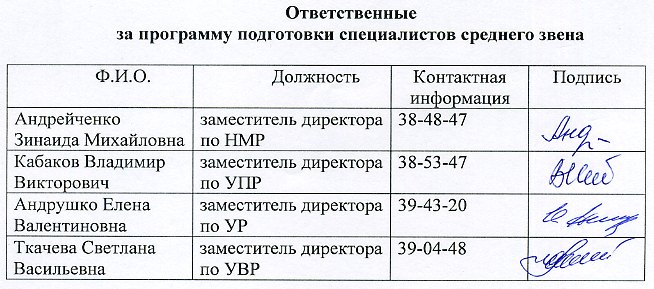 Раздел 1. Общие положения51.1.Программа подготовки специалистов среднего звена (ППССЗ), реализуемая колледжем по специальности 09.02.01 Компьютерные системы и комплексы базовой подготовки51.2.Нормативные документы для разработки ППССЗ по специальности 09.02.01 Компьютерные системы и комплексы базовой подготовки81.3.Общая характеристика программы подготовки  специалистов среднего звена по специальности 09.02.01 Компьютерные системы и комплексы базовой подготовки11Раздел 2. Характеристика профессиональной деятельности выпускников по специальности 09.02.01 Компьютерные системы и комплексы базовой подготовки152.1. Область профессиональной деятельности152.2.Объекты профессиональной деятельности выпускников152.3.Виды профессиональной деятельности выпускников152.4.Требования к результатам освоения ППССЗ специальности 09.02.01 Компьютерные системы и комплексы базовой подготовки15Раздел 3. Документы, регламентирующие содержание и организацию образовательного процесса при реализации ППССЗ по специальности 09.02.01 Компьютерные системы и комплексы базовой подготовки183.1.Учебный план по специальности183.2. Календарный учебный график183.3. Аннотации рабочих программ учебных дисциплин, предметов, профессиональных модулей, учебной и производственной практик193.4.Программы учебных дисциплин общеобразовательного цикла193.5.Программы учебных дисциплин общего гуманитарного и социально-экономического цикла193.6. Программы учебных дисциплин общего математического и общего естественно-научного цикла203.7. Программы общепрофессиональных дисциплин профессионального учебного цикла203.8.Программы профессиональных модулей203.9.Программы учебных практик203.10.Программы производственных практик (по профилю специальности)203.11. Программа производственной практики (преддипломной)20Раздел 4. Система контроля и оценки результатов освоения программы подготовки специалистов среднего звена214.1.Требования к оцениванию качества освоения программы подготовки специалистов среднего звена214.2.Фонды оценочных средств для проведения текущего контроля знаний, умений, освоенных компетенций и промежуточной аттестации по дисциплине и  профессиональному модулю214.3.Система контроля и оценки результатов освоения ППССЗ224.4.Организация Государственной итоговой аттестации и требования к ВКР244.5.Инновационные способы и средства оценки компетенций264.6. Матрица  соответствия  компетенций и составных частей ППССЗ специальности 09.02.01 Компьютерные системы и комплексы базовой подготовки27Раздел 5. Фактическое ресурсное обеспечение ППССЗ по специальности 09.02.01 Компьютерные системы и комплексы базовой подготовки305.1.Ресурсные характеристики социокультурной среды колледжа, обеспечивающие развитие общих (социально-личностных) компетенций выпускников305.2.Материально-техническое обеспечение реализации ППССЗ335.3.Учебно-методическое обеспечение реализации ППССЗ355.4.Кадровое обеспечение реализации ППССЗ36Обучение по учебным циклам84 нед.Учебная практика25 нед.Производственная практика (по профилю специальности)25 нед.Производственная практика (преддипломная)4 нед.Промежуточная аттестация5 нед.Государственная итоговая аттестация6 нед.Каникулы23 нед.Итого147 нед.Индексы и наименование дисциплины, МДККомпетенцииКомпетенцииКомпетенцииКомпетенцииКомпетенцииКомпетенцииКомпетенцииКомпетенцииКомпетенцииКомпетенцииКомпетенцииКомпетенцииКомпетенцииКомпетенцииКомпетенцииКомпетенцииКомпетенцииКомпетенцииКомпетенцииКомпетенцииКомпетенцииКомпетенцииКомпетенцииКомпетенцииКомпетенцииКомпетенцииИндексы и наименование дисциплины, МДКОбщиеОбщиеОбщиеОбщиеОбщиеОбщиеОбщиеОбщиеОбщиеПрофессиональныеПрофессиональныеПрофессиональныеПрофессиональныеПрофессиональныеПрофессиональныеПрофессиональныеПрофессиональныеПрофессиональныеПрофессиональныеПрофессиональныеПрофессиональныеПрофессиональныеПрофессиональныеПрофессиональныеПрофессиональныеПрофессиональныеИндексы и наименование дисциплины, МДКОК 01.ОК 02.ОК.03ОК 04.ОК 05.ОК 06.ОК 07.ОК 08.ОК 09.ПК 1.1.ПК 1.2.ПК 1.3.ПК 1.4.ПК 1.5.ПК 2.1.ПК 2.2.ПК 2.3.ПК 2.4.ПК 3.1.ПК 3.2.ПК 3.3.ПК 4.1.ПК 4.2.ПК 4.3.ПК 4.4.ПК 4.5.ОГСЭ.00 Общий гуманитарный и социально-экономический циклОГСЭ.01 Основы философии+++++++++ОГСЭ.02 История +++++++++ОГСЭ. 03 Иностранный язык+++++++++ОГСЭ.04 Физическая культура+++ОГСЭ.05 Русский язык и культура речи+++++++++ОГСЭ.06 Ставропольский край в истории России+++++++++ЕН.00 Математический и естественно-научный циклЕН.01 Элементы высшей математики++++++++++++ЕН.02 Теория вероятностей и математическая статистика++++++++++++ЕН.03 Экологические основы природопользования+++++++++П.00 Профессиональный учебный циклОП.01 Инженерная графика+++++++++++ОП.02 Основы электротехники+++++++++++ОП.03 Прикладная электроника+++++++++++ОП.04 Электротехнические измерения++++++++++++ОП.05 Информационные технологии++++++++++++ОП.06 Метрология, стандартизация и сертификация+++++++++++++ОП.07 Операционные системы и среды++++++++++++ОП.08 Дискретная математика+++++++++++ОП.09 Основы алгоритмизации и программирования++++++++++++ОП.10 Безопасность жизнедеятельности+++++++++++ОП.11 Правовое обеспечение профессиональной деятельности+++++++++ОП.12 Охрана труда++++++++++++++ОП.13 Архитектура ЭВМ+++++++++++++++++++++ОП.14 Компьютерные сети и телекоммуникации++++++++++++ОП.15 Основы поиска работы+++++++++ОП.16 Экономика организации+++++++++ОП.17 Основы предпринимательства+++++++++ПМ.01 Проектирование цифровых устройств++++++++++++++МДК. 01.01 Цифровая схемотехника++++++++++++++МДК.01.02 Проектирование цифровых устройств++++++++++++++Учебная практика++++++++++++++Производственная практика (по профилю специальности)++++++++++++++ПМ.02 Применение микропроцессорных систем, установка и настройка периферийного оборудования+++++++++++++МДК.02.01. Микропроцессорные системы  +++++++++++++МДК.02.02. Установка и конфигурирование периферийного оборудования+++++++++++++Учебная практика+++++++++++++Производственная практика (по профилю специальности)+++++++++++++ПМ.03 Техническое обслуживание и ремонт компьютерных систем и комплексов++++++++++++МДК.03.01. Техническое обслуживание и ремонт компьютерных систем и комплексов++++++++++++Учебная практика++++++++++++Производственная практика (по профилю специальности)++++++++++++ПМ.04 Выполнение работ по профессии 16199 Оператор электронно-вычислительных и вычислительных машин++++++++++++++МДК.04.01. Технология использования прикладного программного обеспечения для персонального компьютера++++++++++++++МДК.04.02. Технология работы с аппаратным обеспечением персонального компьютера, периферийными устройствами и компьютерной оргтехникой++++++++++++++Учебная практика++++++++++++++Производственная практика (по профилю специальности)++++++++++++++